Frei … für Gottes Geist in meinem Leben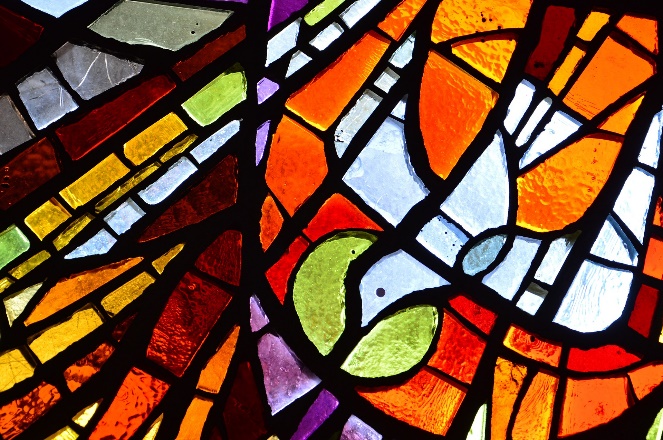 Schriftwort: Lk 4,16-19So kam er auch nach Nazareth, wo er aufgewachsen war und ging, wie gewohnt, am Sabbat in die Synagoge. Als er aufstand, um vorzulesen, brachte man ihm die Buchrolle des Propheten Jesaja.Er öffnete sie und fand die Stelle, wo geschrieben steht:Der Geist des Herrn ruht auf mir, denn er hat mich gesalbt.Er hat mich gesandt, damit ich den Armen eine frohe Botschaft bringen,damit ich den Gefangenen die Freiheit verkünde und den Blinden das Augenlicht;damit ich die zerschlagenen in Freiheit setze und ein Gnadenjahr des Herrn ausrufe.GebetGott segne unsIn jedem Aufbruch, den wir wagen,an jedem Tag, den wir erleben, für alle Wege, die vor uns liegen. Gott segne uns,damit wir freu leben und glauben könnenund sein Geist uns immer wieder geschwisterlich zusammenführt.(frei, S.114)